Консультация для родителей: «Математические игры с детьми раннего и младшего возраста в  домашних условиях»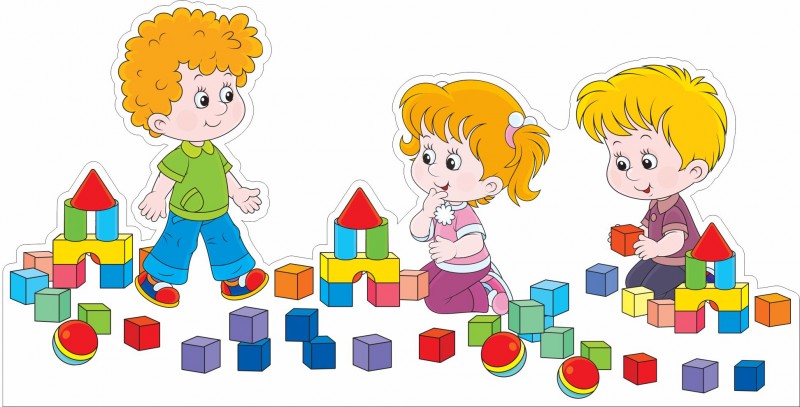 Подготовила: воспитательДораева С.Н.Уважаемые родители!Математические способности легко привить ребёнку в домашних условиях, используя игровые методы и приёмы.
        Роль дидактических игр и игровых упражнений в формировании элементарных математических представлений у дошкольников очень велика. Они помогают ребенку узнать, как устроен окружающий мир и расширить его кругозор.
       Домашняя обстановка способствует раскрепощению ребенка и он усваивает учебный материал в индивидуальном для себя темпе, закрепляет знания, полученные в детском саду.
       Поэтому можно порекомендовать некоторые математические игры и упражнения для проведения их в кругу семьи. Указанные игры, доступны для ребенка начиная с младшего дошкольного возраста, и не требуют длительной подготовки, изготовления сложного дидактического материала.Рекомендации , как закрепить в игровой форме  математические навыки в домашней обстановке.Размер (большой–маленький) (много-мало)«Игра с пуговицами»Цель игры: Развитие мелкой моторики, внимания, памяти, различать цвет и сравнивать по размеру.Ход игры: Предложите ребенку рассмотреть пуговицы, в одну коробку положить большие, в другую средние, в третью совсем маленькие. Другой вариант: разложить по цветам. Закрепить понятие много –мало.«Ира с прищепками» Цель: закрепить цвет, развитие мелкой моторики пальцев. Поставьте перед ребенком игровую математическую задачу «В каком тазике больше, меньше» или  «Прицепи на веревочку одну зеленую прищепку и много красных»Величина (длиннее-короче,  выше-ниже) Для таких игр могут подойти и игрушки ( какой мишка выше, какой ниже) и строительный материал.«Строим башню».Цель: Развивать мелкую моторику рук, навыки классифицирования, счёта, сравнения.Материалы и оборудование: кубики двух цветов.Ход игры: Предложите ребенку построить две башни разного цвета, предварительно отсортировав кубики по количеству. В такой игре сравнивается величина постройки, закрепляется цвет.Можно и придумать игры с продуктами  питания, какие макароны длиннее, короче ( сравните их приложив друг к другу)Можно нарисовать на листе две дорожки от домика и дать ребенку маленькие игрушки зайчика и мишку. Поставьте перед ребенком задачу: Зайчик побежал по длинной дорожке, а мишка по короткой.Форма«Назови похожий предмете» Цель игры: Формировать умение видеть в окружающих предметах форму знакомых геометрических фигур.
Ход игры: Взрослый просит ребенка назвать предметы, похожие на разные геометрические фигуры, например, «Найди, что похоже на квадрат» или найди все круглые предметы… В такую игру легко можно играть в путешествии или по пути домой.«Собери паровозик»покупные настольные математические игры из геометрических. фигур.«Чудесный мешочек» Цель игры: Совершенствовать умения различать и называть фигуры на основе осязательно-двигательного обследования.Ход игры: Взрослый помещает в мешочек геометрические формы или фигуры и просит ребёнка найти круг , шар и т.д.Ориентировка в пространстве «Где спрятался зайчик» (с 3х лет)Цель игры: Закреплять умения определять местоположения предметов в пространстве.Ход игры: Взрослый прячет игрушку в комнате, ребёнок ищет её и самостоятельно решает познавательную пространственную задачу (обозначить словами, где находится зайчик по отношению к предметам обстановки).Представленные игры способствуют не только установлению более тесных отношений между вами и вашим ребенком, но так же направлены на развитие памяти, внимания, мышления, восприятия, воображения, речи вашего ребенка.        Уважаемые, родители, больше играйте с детьми!